A Work – Full MoonThe list below of full moons in 2001 was taken from the Farmer’s Almanac. Who do you think named these moons? Why do you think these names were chosen?Write a myth or story that would explain the moon’s name. (An example is located on the back of the paper). Your story must involve the Moon as a character and must explain why the Moon does a particular thing. You are limited only by your imagination. Must be typed.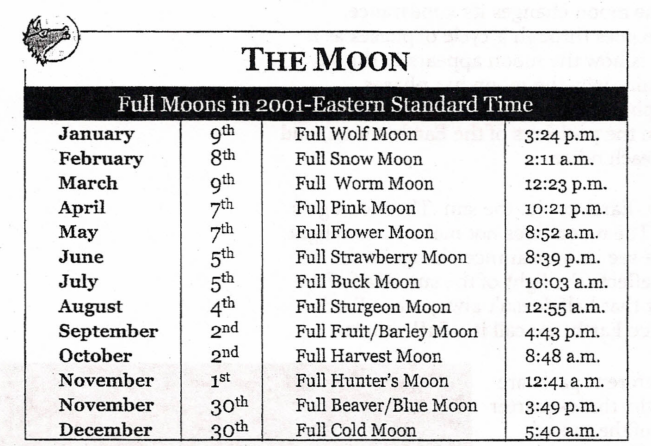 Rubric:Content: 8 PointsIncluded a clearly presented central idea with relevant facts,supporting details, and/or explanation.Establishes well-developed characters and/or situation/plotOrganization: 5 PointsOrganizing structure is very clear and includes paragraphs and effective transitions words/phrases.Has a thoroughly developed sequence of significant events or time order that strongly engages the reader and moves to a powerful conclusion.Conventions: 2 PointsContains 3 or less errors in conventions that make the writing easy to read and understand. 